June GNC Chapter LuncheonThursday, June 18, 202012:00 PM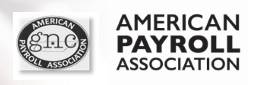 Meeting DetailsDate and Time: May 21, 2020 11:45AM-1:00PMLocation: Virtual Webinar via Zoom (link provided to all attendees who registered)11:55 AM   Opening Remarks and Announcements-Patsy Campbell, CPP (President)-WelcomeGNC won the following awards during APA’s 2020 Virtual Congress and Expo:Chapter of the Year – Honorable MentionBest Chapter Website – Honorable MentionBest Statewide or Regional meeting – 1st PlaceWe will be hosting virtual meetings in July and August at this time and are hopeful we can host an in-person event for National Payroll Week All Posted in Virtual page on GNC website after meetingAPA and Government UpdatesApril Minutes Membership Update Financial Report 12:00 p.m.       Introduction of Speaker: Vicki Hill, CPPTopic: “Six Steps to Maximize Your Money”     Dakota Grady                                                      Money Coach, Autory, Professional Speaker  1:00 p.m.    Adjournment2020 GNC OFFICERSPRESIDENT                   PRESIDENT ELECT         SECRETARYPatsy Campbell, CPP        Charla Dailey, CPP               Valerie Phillips, CPPTREASURER             DIR OF MEMBERSHIP     DIR OF EDUCATIONMelinda Stewart, CPP        Robert Buck, CPP         Vicki Hill, CPPDIRECTOR OF PR        APA LIAISON            GOVERNMENT LIAISONLisa Wachter, CPP        Debbie Rule, CPP         Darlene Greer, CPPDIRECTOR OF NPW        DIR COMMUNITY SVC    IMMEDIATE PAST PRESIDENTTara Martin, CPA        John Kenney, CPP        Bonetta Bond, FPC